Prova Final de Internato de Oncologia MédicaProva de Discussão CurricularMédico Interno: 								 Soma das médias dos critérios: 		Critérios de avaliação – Prova Final de Internato de Oncologia MédicaProva de Discussão Curricular A avaliação da prova curricular remete para dois componentes: o juízo crítico pelo júri do documento curricular submetido para avaliação final pelo candidato nos termos legais; a nota de avaliação final do programa de formação específica emitida pela instituição de saúde de colocação do médico interno. Cada um deste itens é expresso em escala de 0-20 valores. A classificação final da prova curricular é o resultado da soma de cada um dos seus componentes após ponderação de 0,5. De acordo com o n.º 5 do artigo 71.º da Portaria 79/2018, que aprovou o regulamento do Internato Médico, a presente proposta de Grelha de Avaliação para a Prova de Discussão Curricular apenas será aplicável aos candidatos que concorram à avaliação final do programa de formação em Oncologia Médica após janeiro de 2023 e que tenham desenvolvido metade do tempo de formação sob avaliação após a data de aprovação da presente grelha. CritérioPontuação (valores)Pontuação (valores)Pontuação (valores)Contributo do trabalho do candidato para os serviços e funcionamento dos mesmos (até 7 valores):Média = Média = Média = Apresentação pública de trabalhos em reuniões de serviço (até 2)Desenvolvimento e apresentação protocolos de atuação (até 1)Participação na atividade assistencial do serviço (até 4)PV1V2Apresentação pública de trabalhos em reuniões de serviço (até 2)Desenvolvimento e apresentação protocolos de atuação (até 1)Participação na atividade assistencial do serviço (até 4)Publicações (até 4 valores):Média = Média = Média = Publicações, Texto Integral, Revistas Indexadas na PubMed® (até 2)Publicações, Resumo, Revistas Indexadas nas PubMed® (até 1)Publicações, Outras (até 1)PV1V2Publicações, Texto Integral, Revistas Indexadas na PubMed® (até 2)Publicações, Resumo, Revistas Indexadas nas PubMed® (até 1)Publicações, Outras (até 1)Formação Contínua (até 3 valores):Média = Média = Média = Frequência de Cursos Pós-Graduados, creditados (até 1,5)Frequência de Cursos com Avaliação (até 1)Frequência de Cursos sem Avaliação (até 0,5)PV1V2Frequência de Cursos Pós-Graduados, creditados (até 1,5)Frequência de Cursos com Avaliação (até 1)Frequência de Cursos sem Avaliação (até 0,5)Participação na Formação de Outros Profissionais (até 3 valores):Média = Média = Média = Em instituições de ensino Nacionais (até 1)Em instituições de ensino Internacionais (até 0,5)Em programas de formação organizados por instituições do SNS (até 1)Em programa de formação organizadas por instituições externas ao SNS (até 0,5)PV1V2Em instituições de ensino Nacionais (até 1)Em instituições de ensino Internacionais (até 0,5)Em programas de formação organizados por instituições do SNS (até 1)Em programa de formação organizadas por instituições externas ao SNS (até 0,5)Investigação na área da Oncologia Médica (até 3 valores):Média = Média = Média = Projeto de Investigação do Programa de Formação (até 2)Outros Projetos de Investigação Desenvolvidos (até 1)PV1V2Projeto de Investigação do Programa de Formação (até 2)Outros Projetos de Investigação Desenvolvidos (até 1)P – Presidente; V1 – Vogal 1; V2 – Vogal 2P – Presidente; V1 – Vogal 1; V2 – Vogal 2P – Presidente; V1 – Vogal 1; V2 – Vogal 2P – Presidente; V1 – Vogal 1; V2 – Vogal 2CritérioPontuação máxima (valores)Contributo do trabalho do candidato para os serviços e funcionamento dos mesmos: Apresentação pública de trabalhos em reuniões de serviçoDesenvolvimento e apresentação protocolos de atuação Participação na atividade assistencial do serviço 72 1 4Publicações: Publicações, Texto Integral, Revistas Indexadas na PubMed® Publicações, Resumo, Revistas Indexadas na PubMed® ou de reuniões internacionais creditadas pelo Colégio de Oncologia Médica Publicações, Outras 42 11Formação Contínua:Frequência de Cursos Pós-Graduados, creditados Frequência de Cursos com Avaliação
Frequência de Cursos sem Avaliação3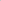 1,510,5Participação na Formação de Outros Profissionais Em instituições de ensino NacionalEm instituições de ensino InternacionalEm programas de formação organizados por instituições do Serviço Nacional de SaúdeEm programa de formação organizadas por instituições externas ao Serviço Nacional de Saúde 31 0,5 10,5Investigação na área da Oncologia Médica Projeto de Investigação do Programa de Formação Participação em outros Projetos de Investigação 32 1